Консультация для родителей «Воспитываем добротой»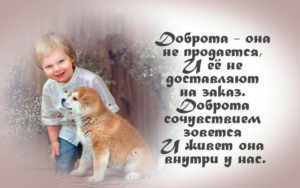 Самое главное - воспитать те нравственные силы ребенка, без которых он не может не делать добра, т.е. учить сопереживать.В.А. Сухомлинский.Многие дети понимают, что такое доброта, но не всегда их поступки бывают добрыми. И наша задача, задача взрослых, состоит в том, чтобы воспитывать у них с раннего детства потребность совершать добрые поступки.Доброта, отзывчивость, честность, порядочность, трудолюбие-кто из родителей не хотел бы воспитать у своего ребенка эти прекрасные человеческие качества? К сожалению, их желание не всегда осуществляется.Что такое доброта? На этот вопрос ответ прочитаем в толковом словаре И. С. Ожегова: «Доброта – это отзывчивость, душевное расположение клюдям, стремление делать добро другим». Доброта –это очень сложное и многогранное качество личности. В книге выделено семь основных «ступеней» доброты.1.Дружелюбие–открытое и доверительное отношение к людям.2.Честность–искренность и правдивость в поступках и мыслях.3.Отзывчивость–готовность помогать другим людям.4.Совесть–нравственная ответственность за свои поступки.5.Сострадание–сочувствие, сопереживание, умение чувствовать чужую боль.6.Благородство–высокая нравственность, самоотверженность.7.Любовь–глубокое сердечное чувство, высшая степеньположительного отношения.С чего начинается воспитание доброты у ребенка? В чем выражается доброта? Очень часто родители задаются такими вопросами.Самое главное – это как же воспитать доброту в малыше? Очень трудно приводить ему какие – либо доводы и доказательства, не опираясь на его личный опыт, не узнав его мнения на этот счет.Впервые ребенок узнает о том, что есть добро и есть зло на страницах сказок, в достаточно раннем возрасте. Он уже начинает понимать, что добрые поступки всегда вознаграждаются, а зло обязательно будет наказано. Именно так дети учатся быть друг к другу добрее, снисходительнее, помогать тем, кто оказался в беде и нуждается в помощи. Сказки способны привить отзывчивость, любовь к прекрасному. Трудно переоценить значение сказок для воспитания ребенка. При помощи сказки, ярких сюжетов, ребенку гораздо проще усвоить жизненные ценности.С младшего дошкольного возраста детей, прежде всего, надо приучать делиться игрушками с друзьями. Находясь в детском социуме, малыш не может быть замкнутым в своем «маленьком мире», он общается со сверстниками и поделится своей любимой игрушкой– эта первая ступень к доброте: поделишься ты, поделятся и с тобой. Очень многому в этом плане могут научить персонажи детской художественной литературы, произведений фольклора – малыши с удовольствием вживаются в их сюжеты.Воспитание у детей доброты начинается в семье. В данном вопросе очень важна сама атмосфера в доме. Стремление к доброте рождается из взаимоуважения, заботы, осознания ценности добра. Самым важным моментом в воспитании доброты у ребенка является личный пример самих родителей. Авторитет родителей у ребенка всегда стоит на первом месте. Именно на Ваших примерах воспитываются наши дети, они как губка впитывают и ваше мнение, и ваше поведение и ваше отношение к доброте. Взаимоотношения ребенка и родителя строятся в эмоционально-нравственном плане, ребенок живет в ожидании доброго слова и с удовольствием творит добро в ответ. Когда ребенок проявляет свои лучшие душевные качества взрослые должны отнестись к нему с пристальным вниманием, избегая безразличия и резких слов. Однако перебарщивать с лаской тоже не стоит, постоянное сюсюканье и вседозволенность делает ребенка капризным, а самое главное, он перестает понимать ценность доброты. Доброта в сочетании с благоразумной требовательностью способствует осознанию ребенком важности хорошего отношения. Желание нести людям добро надо всячески культивировать в ребенке, потому что это делает из него гуманную личность. Поощрять стремление ребенка к доброте – задача родителей. Любовь к природе и живым существам так же развивает в ребенке самые хорошие качества: доброту, отзывчивость, щедрость. С этой точки зрения важно приобщать ребенка к выращиванию растений (дома и за городом), прогулкам на природе, уходу за братьями нашими меньшими. Знакомство ребенка с миром искусства способствует развитию личности, формирует понятие добра и зла, гуманизма.Не секрет, что многие родители полагают, что в ребенке надо воспитывать не доброту, а сильный характер, который поможет ему в жизни. По мнению таких взрослых, сегодня выживает и процветает тот, кого отличают себялюбие, напористость, умение отстаивать свои интересы любой ценой.Подобная педагогическая позиция, когда доброта противопоставляется «агрессивным» качествам личности, ошибочна и вредна не только для общества, но и для самих детей, независимо от того, растет в семье мальчик или девочка. Настоящие волевые качества не только не исключают доброты, отзывчивости и чуткости, но в значительной мере должны предопределяться ими. В противном же случае из человека вырастает жестокосердный эгоист.Воспитывать в ребенке доброту и чуткость нужно с такой же, если не с большей, настойчивостью и последовательностью, как и силу волиИ самое главное – воспитать доброту можно только добром.Воспитание ребенка не должно пониматься как регламентирование его поведения и чтение ему нравственных проповедей. Очень важно, чтобы ребенок как можно раньше почувствовал реальность чужого страдания и сопереживал ему, чтобы умел любить, жалеть, прощать, помогать.Задача родителей – создавать и постоянно поддерживать в своей семье атмосферу любви и доброты, милосердия и взаимопомощи.Родители – первые проводники малыша в понимании и усвоении нравственных требований, помогающие ему приобретать социальный опыт. То, что посеяно родителями в семье, будет произрастать всю жизнь. А «сеют» родители главным образом с помощью личного нравственного примера. Воспитание строится на примере жизни отца и матери, оно всегда активно, независимо от того, говорят в семье о морали и нормах поведения или нет.Отсюда следует, что очень многое зависит от Вас, уважаемые родители в нелёгком, но благородном деле – воспитании детей.Самое главное – не забывайте, что ребенок, как зеркало, отражает поведение своих родителей. Развивайтесь сами духовно, и ваш малыш будет расти вслед за вами!Советы родителям в воспитании детей1. Никогда не воспитывайте в плохом настроении.2. Ясно определите, что вы хотите от ребенка и объясните ему это. А также узнайте, что он думает по этому поводу.3. Представьте ребенку самостоятельность, не контролируйте его каждый шаг.4. Оценивайте поступок, а не личность. Сущность человека и его отдельные поступки – не одно и то же.5. Дайте ребенку ощутить (улыбнитесь, прикоснитесь), что сочувствуете ему, верите в него. Несмотря на его оплошности.6. Родитель (воспитатель) должен быть твердым, но добрым.Одна из заповедей в воспитании детей – ребенок должен быть добрым, щедрым, уметь делится с друзьями, с большой радостью отдавать, чем брать.«ДОБРО, ВПИТАННОЕ С МОЛОКОМ МАТЕРИ, ПРОДОЛЖАЕТ ЖИТЬ ДО СТАРОСТИ».Так давайте примем все усилия к тому, чтобы наши дети во всех жизненных ситуациях были добрыми, чуткими, отзывчивыми, доброжелательными людьми. Ведь именно в них мы видим свое будущее, которое будет согревать наши сердца, вызывать у нас чувство гордости и уважения, незыбленными душевными ценностями личности Человека с большой буквы!«Мы желаем, чтобы с вамиЛюдям было веселей,Чтобы добрыми глазамиВы смотрели на людей,Чтобы были справедливыИ в решениях мудры.К людям будете добры вы –Люди будут к вам добры!».А. Татьяничевой.Подготовила  Воспитатель Гаврилина О.В.